\  (This information will remain confidential, except for the purpose of an ART Inspection)Who to contact in an emergency(It is imperative that these details are kept up-to-date, it is your responsibility to inform staff of any changes immediately)Little Heroes Holiday Club must follow the South Gloucestershire Child Protection Procedures(A copy of which is available for parents to see upon request)Child’s family (please advise us of family situation and who child lives with– it helps us when the child talks about family life e.g. siblings, step siblings, pets etc)Please complete and sign to accept the following declarationsI understand that the fee of £30 per day is payable in full in advance and that my child(ren) will not be accepted into the scheme unless payment has been made.I enclose £15 one off application fee (not applicable to children who currently attend Frenchay pre-school) BACS – sort code 52-10-07 account number 90087720I understand that if my child fails to attend a session which he or she is booked to attend, Little Heroes are unable to offer alternative sessions or issue refunds.Signed: ___________________________     Print name: ………………………………………………….Date: ……………………………………………….Please hand in this form to a member of staff along with £15 cash or return via email to either: managerfrenchay@outlook.com or deputyfrenchay1@outlook.com The £15 fee can be paid via BAC’s transfer (details above). Tel: 07982191158This will reserve your child’s holiday club place.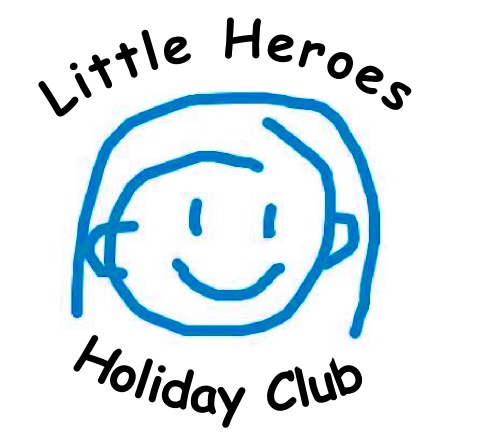 Application FormChild’s full name. First, middle name(s) and surnameDate of birth and age                            /           GenderSchool child attendsI would like my child to attend the following dates, from 8:30am – 3:00pm: Religion & Ethnicity                                    /        Home AddressTelephone number(s)                                  /          Mothers name/occupation/Fathers name/occupation/Carer’s nameEmail addressPerson(s) who will collect childPassword for collecting childName of first person & relationshipHome telephone numberMobile/work telephone numberM:                                     W:Name of second person & relationshipHome telephone numberH:Mobile/work telephone numberM:                                     W:Does your child have any specific medical requirements, including allergies?YES/NO  (if yes please give details)Does your child have any specific dietary requirements?YES/NO  (if yes, please give detailsHas your child ever been excluded from a scheme similar to ours?YES/NODo you give your permission for us to administer first aid to your child if necessary?YES/NODo you consent for us to provide sun cream for your child to apply in hot conditions?YES/NODo you give permission for your child(ren)’s photograph to be used on our website and/or facebook page?YES/NODo you give consent for us to take your child off site on outings and walks?YES/NO